PEDIDO DE INSCRIÇÃOSBB:___________(reservado à ANC)                                           Raça:_______________________________________Nome:_______________________________________________________________________________________RP:______________    Sexo: (     ) M    (     ) F      Data de Nascimento:______/______/__________Pelagem e Sinais: _______________________________________________________________________________________________________________________________________________________________________________________________________________________________________________________________________________________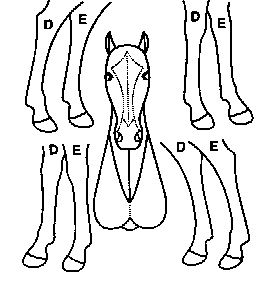 Pai:____________________________________________________________  RP:___________   SBB:__________Mãe:__________________________________________________________  RP:___________   SBB: __________Criador:______________________________________________________________________________________Estabelecimento:_________________________________________________ Município: ____________________Data:_______/_______/_________________________________________________________(assinatura do criador)